										Приложение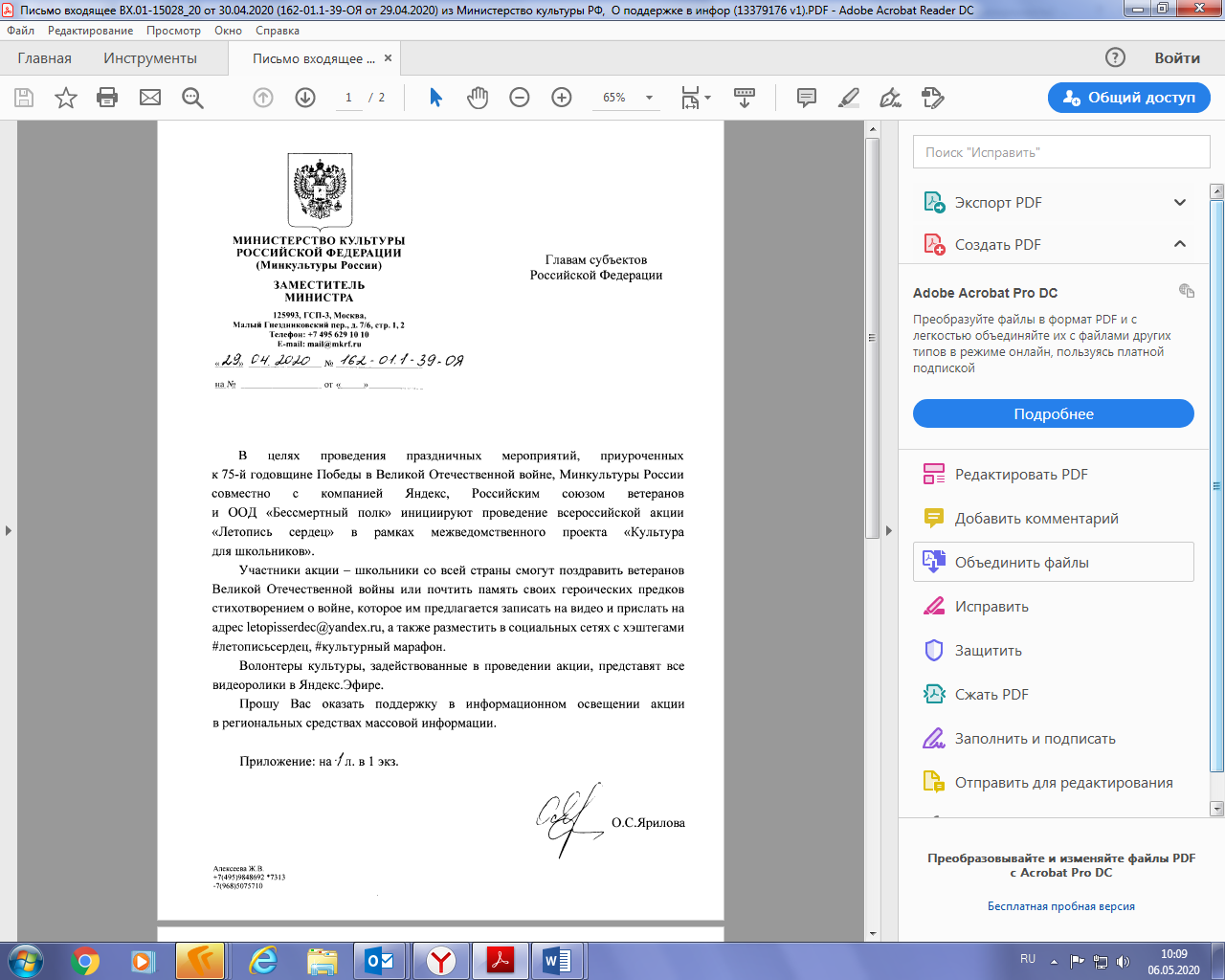 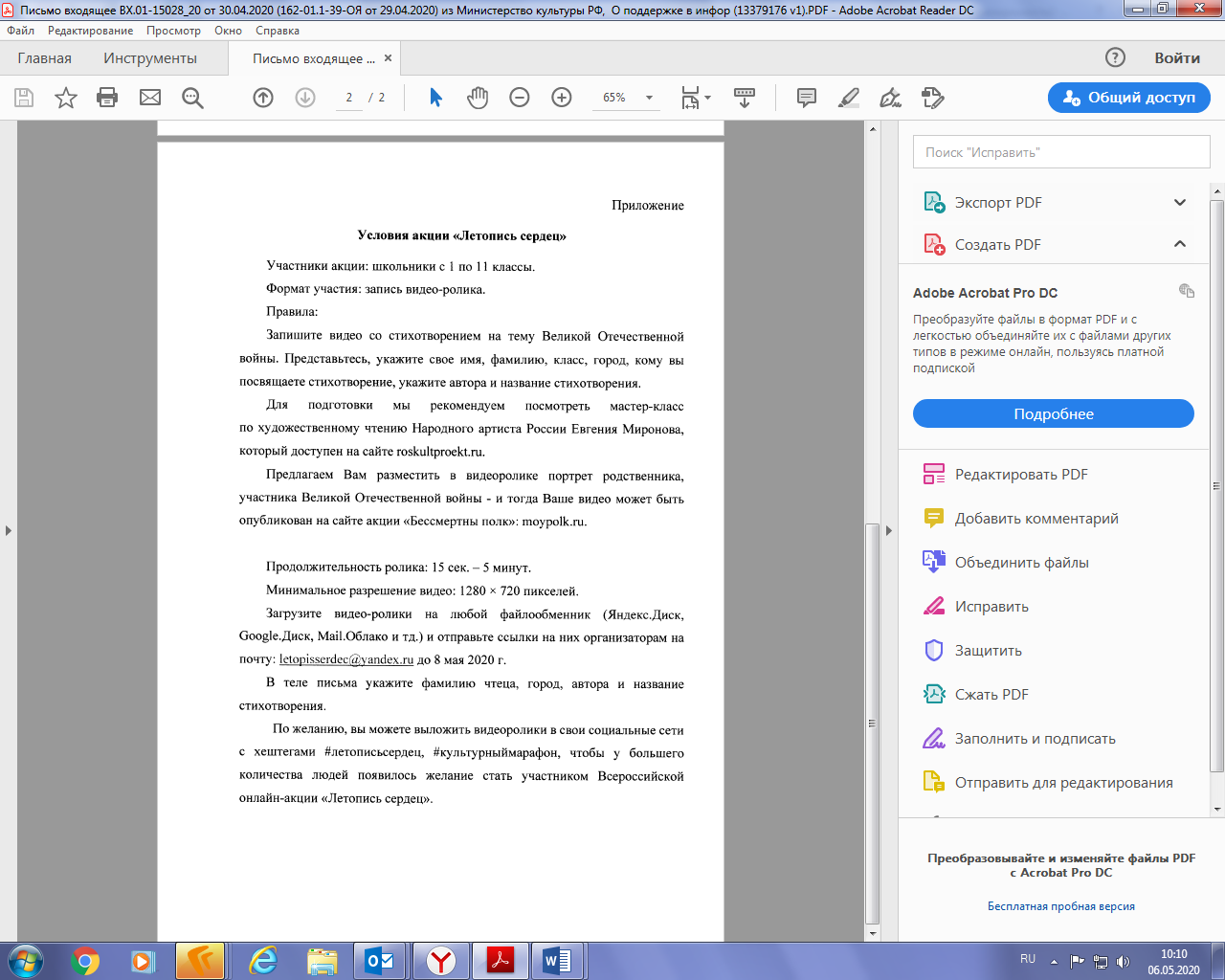 